Poniedziałek, 18.05.20Witajcie!Temat na dziś:CIEMNA STRONA KOMPUTERA W związku z tym, że szczególnie teraz  baaaardzooo … duuużooo… czasu spędzacie przed komputerem, chcielibyśmy żebyście uświadomili sobie zagrożenia płynące z nadmiernego korzystania z komputera/Internetu, wpływ „niebezpiecznych” stron na psychikę i zachowanie, objawy uzależnienia od Internetu, ale również  żebyście wiedzieli co z tym mogę zrobić i znaleźć alternatywne źródło spędzania wolnego czasu! Zastanawiałeś się kiedykolwiek, czy możesz mieć problem z uzależnieniem od internetu? Poniższe pytania pomogą ci się zastanowić, czy masz trudność z ilością czasu spędzanego                w internecie.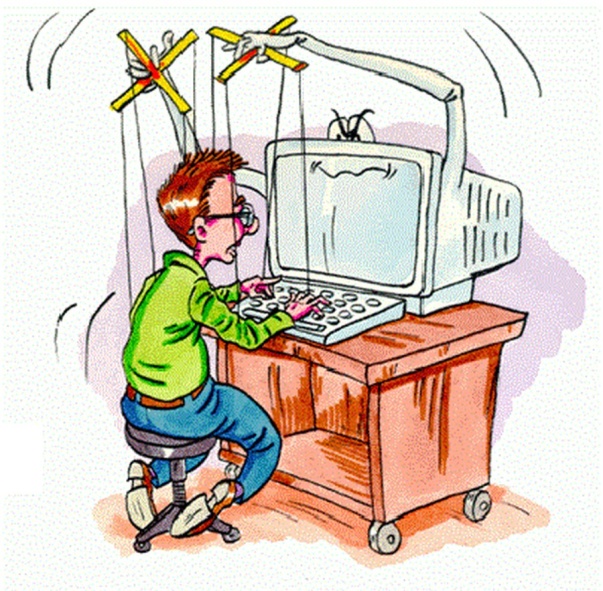 1. Czy zaniedbujesz swoje obowiązki szkolne, bo spędzasz czas w internecie?       TAK / NIE2. Czy siedzisz długo w nocy, spędzając czas w internecie mimo zmęczenia?        TAK / NIE3. Czy przeglądasz strony w internecie, mimo że jesteś już znudzony?        TAK / NIE4. Czujesz złość, przygnębienie, irytację, kiedy nie masz możliwości korzystania z internetu?     TAK / NIE5. Nie wiesz co się dzieje u twoich znajomych i rodziny, bo wolisz spędzać czas w sieci?     TAK / NIE6. Ukrywasz fakt, ile czasu spędzasz w internecie? Zaniżasz lub nie mówisz prawdy, ile czasu spędzasz w sieci?    TAK / NIE7. Korzystasz z internetu, żeby poradzić sobie ze smutkiem, złością, poczuciem winy, strachem?    TAK / NIE     jeśli na 4 lub więcej pytań odpowiedziałeś „tak”                                                                                           – to jest duże prawdopodobieństwo, że masz problem!Wiedza w pigułce Uzależnienie to silna i niekontrolowana potrzeba robienia czegoś, czy zażywania jakiejś substancji. Uzależnić można się nie tylko od alkoholu, narkotyków czy papierosów, lecz także od telewizji, komputera czy gier. W każdym przypadku chodzi o szybkie zdobycie „nagrody”: dobrego samopoczucia, rozładowania napięcia, kontaktu z inną osobą. W internecie taką nagrodą są też: poczucie bycia w centrum zainteresowania, bycia ważnym (bo ktoś odpowiada na moje komentarze na forum) oraz nowe, szybkie relacje z osobami o podobnych zainteresowaniach.Uzależnienie internetowe, IAD (z ang. Internet Addiction Disorder), polega na ustawicznym spędzaniu czasu na kontaktach z komputerem, a zwłaszcza z Internetem, charakteryzujący się wewnętrznym przymusem “bycia w sieci” osoby uzależnionej. Problem pojawia się wtedy, gdy w życiu zanikają kontakty z żywymi ludźmi a pozostaje jedynie kontakt z komputerem, są zaniedbywane codzienne obowiązki oraz następuje utrata kontroli nad czasem i sposobem jego użytkowania. OBJAWY UZALEŻNIENIA INTERNETOWEGO:                                                                                                  1. traktowanie komputera jako środka na łagodzenie stresu,                                                                    2. odczuwanie irytacji w sytuacjach innych niż kontakt z komputerem,                                                     3. podawanie nieprawdziwych danych na pytanie o czas spędzany przy komputerze,                             4. izolacja,                                                                                                                                               5. utrata kontaktu z rodziną, z rówieśnikami, z otoczeniem,                                                                        6. osłabienie kondycji fizycznej spowodowane brakiem ruchu,                                                                       7. zaprzestanie chodzenia do szkoły,                                                                                                                     8. brak dbałości o własną higienę i podstawowe potrzeby(jedzenie, picie)                                                 9. po odizolowaniu od komputera osoba uzależniona zaczyna mieć takie same objawy abstynencyjne jak w przypadku innych uzależnień (alkohol, narkotyki). Objawami tymi są: agresja, rozdrażnienie, bezsenność, depresja, czy nawet próby samobójcze.Jeśli długie surfowanie w sieci wpływa negatywnie na inne obszary życia, można mieć podejrzenia, że SĄ TO POCZĄTKI UZALEŻNIENIA. 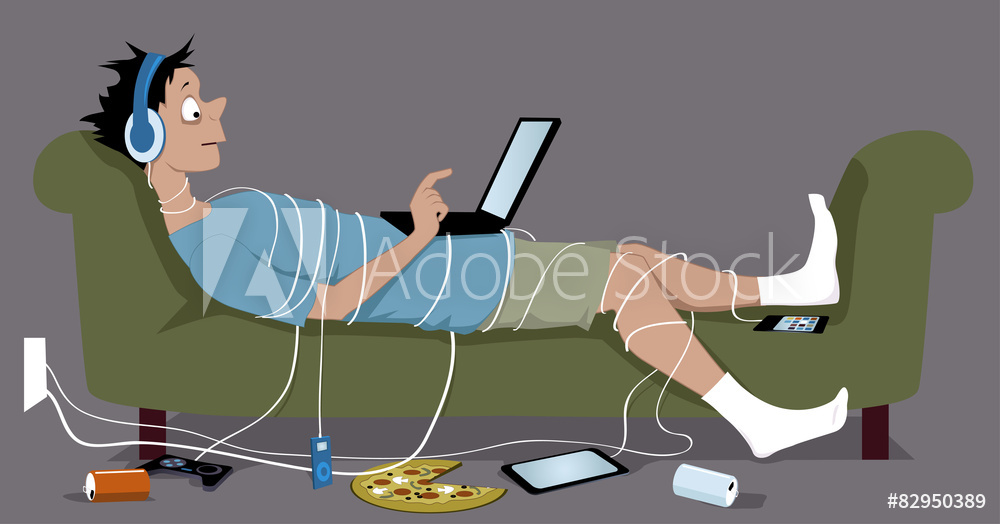 Skutki uzależnienia od komputera i Internetu ● Ograniczenie kontaktów ze znajomymi.                                                                                                ● Ograniczenie aktywności fizycznej, brak aktywnego wypoczynku.                                                             ● Pogorszenie wyników w nauce, prowadzące nawet do braku promocji do następnej klasy.    ● Zaniedbywanie obowiązków domowych.                                                                                               ● Narażenie się na szkodliwe treści i oddziaływania psychiczne związane z informacjami zamieszczonymi w Sieci (erotyka, wulgaryzmy, przemoc, agresja itp.).                                                        ● Oderwanie się od rzeczywistości, brak poczucia czasu, zaniedbania względem samego siebie i rodziny.                                                                                                                                           ● Znane są przypadki utraty życia, spowodowanego wycieńczeniem fizycznym związanym                z pobytem w Sieci bądź graniem w gry komputerowe.Jeśli czujesz, że korzystanie z komputera wymyka się spod kontroli,          powiedz o swoim problemie zaufanej osobie, którą zna się osobiście (rodzicom, starszemu rodzeństwu, pedagogowi)skorzystaj z pomocy psychologicznej , lub telefonu zaufaniaPrzede wszystkim obserwuj siebie i swoje zachowania.                                                                      unikaj z korzystania z internetu w samotności, np. przenieść komputer ze swojego pokoju, do pokoju wspólnego, gdzie przebywają inni domownicyStaraj się dokładnie planować swój wolny czas, wypełniaj go ciekawymi aktywnościami nie tylko w sieci, znaleźć inne hobby w rzeczywistości, polegające na kontakcie z innymi osobami (sport, zajęcia teatralne, gry planszowe)Staraj się nauczyć zarządzania własnym czasem i planowania.                                                 poszukaj programów pomagających kontrolować czas spędzany w interneciewyznacz sobie godziny korzystania z internetu, poproś innych o przypominanie, ile jeszcze zostało czasu na rozrywkęobserwuj siebie: „W jakich momentach spędzam najwięcej czasu w internecie?”Bycie na bieżąco ze swoimi obowiązkami, brak zaległości i czas na inne hobby też może być źródłem satysfakcji.To bardzo ważne, żeby odzyskać kontrolę                                                     nad swoim czasem i życiem!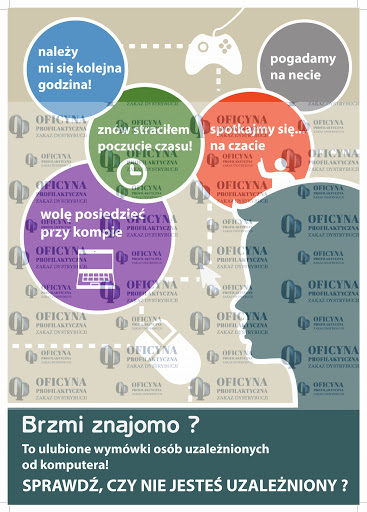 WAŻNE! UWIERZ, ŻEBycie na bieżąco ze swoimi obowiązkami,                            brak zaległości i czas na inne hobby                                        też może być źródłem satysfakcji.Na zakończenie, taki mały sprawdzian:                                                               Uzupełnij luki w zdaniach następującymi wyrazami:niebezpiecznym    ,  złość   ,    porozmawianie     ,   średnim     ,   nastolatkowie   , używać  internetu    ,    wspólnego     ,   wyznaczyć,Uzależnienie od internetu jest   ……………. zjawiskiem. O uzależnieniu świadczyć może …………..…..  i przygnębienie,             gdy nie można  ………………… . Szczególnie zagrożeni uzależnieniem są ……………….……                         i osoby w ……………………  wieku. Jeśli podejrzewasz, że możesz być uzależniony od internetu,                     dobrym pomysłem jest …………………….  o tym z kimś zaufanym. Można też przenieść komputer do ……………………….  z innymi domownikami pomieszczenia,  lub ………………………….. godziny, kiedy korzysta się z internetu.Pozdrawiam serdeczniec.Beata